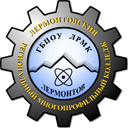    МИНИСТЕРСТВО ОБРАЗОВАНИЯ СТАВРОПОЛЬСКОГО КРАЯГосударственное бюджетное профессиональное образовательное учреждение
«Лермонтовский региональный многопрофильный колледж»(ГБПОУ ЛРМК)357340, Ставропольский край, г. Лермонтов, Комсомольская ул., 18, 
Тел./факс (87935) 3-14-92. E-mail: college-lermon@mail.ruМетодическая разработка на тему: Проектная деятельность на уроках гуманитарного и социально-экономического цикла.Преподаватель:Романова Любовь Ивановнаг. ЛермонтовСодержание.Пояснительная запискаI. О методике проектной деятельности.1.Краткая историческая справка2.Современное понимание метода проектов.3.Типология  и классификация проектов.      4.Требования к организации проектов.      5.Этапы работы над  проектом.6.Роль преподавателя в проектной деятельности.7.Роль обучающихся в проектной деятельности.8.Персональные или групповые проекты.9.Умения и навыки, формируемые в проектной деятельности.10.Формы продуктов проектной деятельности11.Проблемы проектного метода.Заключение. Литература .Пояснительная записка.Учебный проект – это интегративное дидактическое средство развития, обучения и воспитания, которое позволяет вырабатывать и развивать специфические умения и навыки проектирования, а именно:проблематизации (рассмотрения проблемного поля и выделения подпроблем, формулирования ведущей проблемы и постановки задачи, вытекающей из этой проблемы);целеполагания и планирования деятельности;самоанализа и рефлексии (самоанализа успешности и результативности решения проблемы проекта);презентации (самопредъявления) хода своей деятельности и результатов;подготовки материала для проведения презентации в наглядной форме, используя для этого специально подготовленный продукт проектирования;поиска нужной информации, вычленения и усвоения необходимого знания из информационного поля;практического применения знаний, умений и навыков в различных, в том числе нетиповых ситуациях;выбора, освоения и использования адекватной технологии изготовления продукта проектирования;проведения исследования (анализа, синтеза, выдвижения гипотезы, детализации и обобщения).Основой обучения с использованием метода проектов могут являться вариативные ЭУМ разного типа, а также дополнительные источники информации.ЭУМ могут быть использованы при определении замысла проекта; на этапах определения плана выполнения проекта, поиска информации и подготовки конечного продукта для презентации.В данном случае преподаватель выполняет следующие действия:формулирует проблему или организует проблемную ситуацию;организует деятельность учащихся в соответствии с этапами проектной деятельности;оказывает помощь и осуществляет консультирование учащихся.В педагогической науке и практике разработаны различные подходы к организации проектной деятельности учащихся. Подготовка и реализация проекта включает в себя следующие этапы:Этап ориентированияЭтап разработки проектаЭтап реализации проектаЭтап презентации результатов проектаЭтап оценки проектаЭтап ориентирования в зависимости от направления проекта (школьный, внешкольный, вновь образованный) длится 3 – 4 недели и включает в себя следующие фазы:Фаза индивидуального и коллективного обсуждения, в рамках которой выявляются различия между проектным и традиционным школьным обучением (приобретение нового опыта, возможность сделать какой-нибудь продукт и при этом получать образование).Фаза создания групп общения, в которых обсуждаются различные темы и проекты и могут быть введены новые формы работы. Такая работа требует от педагогов проведения интенсивной коллективной работы для того, чтобы в группе создавалась атмосфера доверия, и могли развиваться социальные и коммуникативные формы.Фаза анализа личного опыта.Этап разработки проекта включает в себя следующие фазы:Фаза разработки индивидуальных задач.Фаза анализа личного опыта учащихся.Фаза разработки коллективных задач.Фаза определения целей.Фаза определения ресурсов.Именно на этом этапе разработки проекта в качестве ресурсов учащимся могут быть предложены ЭУМЭтап реализации проекта включает в себя следующие фазы:Фаза обсуждения и выбора методов исследования и поиска информации. В процессе выбора методов исследования учащиеся осваивают общенаучные логические методы (обобщения, анализа, синтеза, сравнения). Данные методы учащиеся осваивают при работе с практическими и контролирующими ЭУМ.Фаза самостоятельной работы учащихся над задачами.Фаза промежуточных обсуждений достигнутых результатов.Фаза оформления проекта.Ключевыми фазами на этапе презентации результатов проекта являются подготовка презентации и защита проекта.При подготовке презентаций своих проектов учащиеся могут использовать фрагменты ЭУМ. Причем на ранних этапах введения данной технологии в образовательный процесс и в случае применения ее на первой ступени основной школы с младшими подростками возможным становится применение приемов и заданий, помогающих учащимся развить умения готовить презентацию разработанных продуктов деятельности учащихся.Примером подобного приема с применением ЭУМ может служить дидактический прием «WEB-квест».Quest в переводе с английского языка – продолжительный целенаправленный поиск, который может быть связан с приключениями или игрой; также служит для обозначения одной из разновидностей компьютерных игр. Веб-квест (webquest), как правило, представляет собой проблемное задание с элементами ролевой игры, для выполнения которого могут быть использованы ЭУМ. Результаты выполнения веб-квеста, в зависимости от изучаемого материала ЭУМ, могут быть представлены в виде устного выступления, компьютерной презентации, эссе, веб-страницы и т. п.Примеры вариантов проектов, разработанных при помощи данного приема: детективная история, плакат, виртуальная выставка, головоломка, таинственная история и т. д.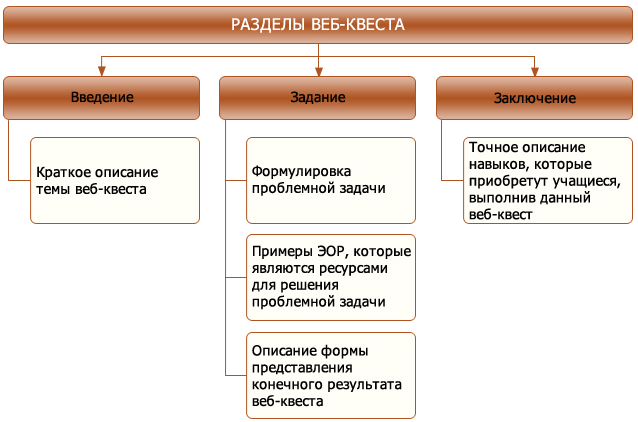 Для создания веб-квестов разработаны специальные электронные шаблоны, позволяющие преподавателям самостоятельно создавать веб-квесты.Оценка проекта осуществляется в соответствии со следующими критериями:значимость и актуальность выдвинутых проблем, адекватность их изучаемой тематике;корректность используемых методов исследования и обработки получаемых результатов;активность каждого участника проекта в соответствии с его индивидуальными возможностями;коллективный характер принимаемых решений (при групповом проекте);характер общения и взаимопомощи, взаимодополняемости участников проекта;необходимая и достаточная глубина проникновения в проблему;привлечение знаний из других областей;доказательность принимаемых решений, умение аргументировать свои заключения, выводы;полнота использования содержания ЭУМ;эстетика оформления результатов проведенного проекта;умение отвечать на вопросы оппонентов, лаконичность и аргументированность ответов.Внешняя оценка проекта, как промежуточная, так и итоговая, очень важна, но она принимает различные формы в зависимости от множества факторов.Выделяют следующие возможные продукты проектной деятельности: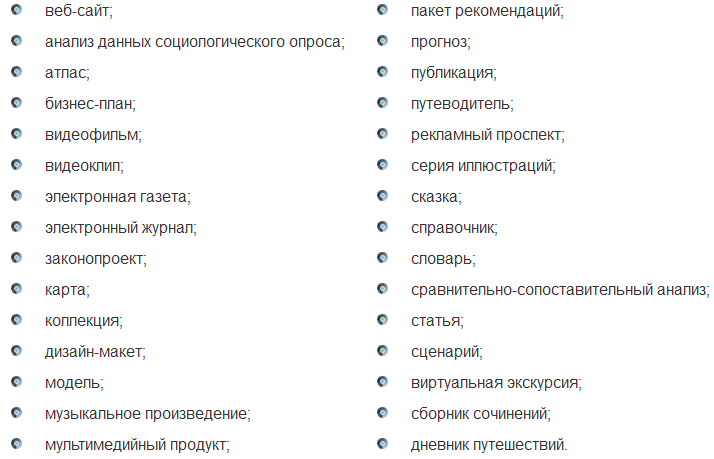     В современном информационном обществе требуется новый человек, который не только вооружен знаниями, но который по-новому относится к процессу познания, к добытым знаниям и умеет их применять для решения встающих перед ним проблем в быстро меняющемся мире. Такого человека должен подготовить колледж, значит, в очередной раз встает новая образовательная проблема. Традиционными методами организации образовательного процесса эта проблема решается неэффективно. Нужны приемы и методы обучения (и учения), адекватные вызовам времени. Мне представляется, что одним из таковых является метод учебного проекта, применяемый мной на уроках. Одним из действенных и эффективных способов обучения может стать проектно-исследовательская деятельность учащихся, что способствует развитию свободного и системного мышления, формирует  у них умения и навыки  исследования, и в том, чтобы при этом учиться самой. Проектная методика позволяет реализовать эти цели.К участию в проектной работе привлекаю учащихся, начиная с первого курса. Различными проектами занимаются как отдельные учащиеся, так и группы учеников. В процессе работы я пришла к выводу об эффективности метода учебного проекта, а также о его доступности. I. О методике проектной деятельности.Эпиграфом к проектному обучению может служить китайская пословица:“Скажи мне – и я забуду.
Покажи мне – и я запомню.
Вовлеки меня – и я научусь”.1. Краткая историческая справка.Проект от лат. “projektus” означает буквально “выброшенный вперед”. Французское слово “projet” переводится как “намерение, которое будет осуществлено в будущем”.Метод проектов возник в начале прошлого столетия. Основателями его считаются американские ученые, философ и педагог Дж. Дьюи и его ученик В.Х.Килпатрик. Они предлагали строить обучение на активной основе, через практическую деятельность ученика, ориентируясь на его личный интерес и практическую востребованность полученных знаний в дальнейшей жизни. С начала XX века метод проектов становится необыкновенно популярным в американской школе. Американцы назвали его – “наш метод учебной работы”. В 1910-е годы профессор Коллингс предложил первую в мире классификацию учебных проектов:1) “проекты игр”;2) “экскурсионные проекты”;3) “повествовательные проекты”;4) “конструктивные проекты” Параллельно с разработками американских педагогов идея  проектного обучения возникла и в России. Под руководством русского педагога С.Т.Шацкого в 1905 году была организована небольшая группа сотрудников, пытавшаяся активно использовать проектные методы в практике преподавания. Позднее, уже при советской власти эти идеи стали довольно широко внедряться в школу, но недостаточно продуманно и последовательно. Постановлением ЦК ВКП/б/ в 1931 году метод проектов был осужден, и с тех пор до недавнего времени в России больше не предпринималось сколько-нибудь серьезных попыток возродить этот метод в школьной практике. Вместе с тем в зарубежной школе он активно и весьма успешно развивался. В США, Великобритании, Бельгии, Израиле, Финляндии, Германии, Италии, Бразилии, Нидерландах и многих других странах метод проектов широко распространен и приобрел большую популярность. Сегодня метод проектов успешно развивается и приобретает все большую популярность и в России за счет рационального сочетания теоретических знаний и их практического применения для решения конкретных проблем. 2. Современное понимание метода проектов.“Я знаю, для чего мне надо все, что я познаю. Я знаю, где и как я могу это применить” - вот основной тезис современного понимания метода проектов.В основе метода проектов лежит развитие познавательных навыков, умений самостоятельно конструировать свои знания и ориентироваться в информационном пространстве, развитие критического и творческого мышления. В основу этого метода положена идея, составляющая суть понятия "проект", его направленность на результат, который можно получить при решении той или иной практически или теоретически значимой проблемы. Этот результат можно увидеть, осмыслить, применить в реальной практической деятельности. Чтобы добиться такого результата, необходимо научить детей самостоятельно мыслить, находить и решать проблемы, привлекая для этой цели знания из разных областей, умения прогнозировать результаты и возможные последствия разных вариантов решения, умения устанавливать причинно-следственные связи.  Если говорить о методе проектов как о педагогической технологии, то эта технология предполагает совокупность исследовательских, поисковых, проблемных методов, творческих по самой своей сути. Проектная технология сочетается с любым учебником (УМК) и другими учебными средствами.Проектный метод входит в жизнь как требование времени, своего рода ответ системы образования на социальный заказ государства и родительской общественности. Метод проектов - один из интерактивных методов современного обучения. Он является составной частью учебного процесса. Практика использования метода проектов показывает, как отмечает Е.С.Полат, что “вместе учиться не только легче и интереснее, но и значительно эффективнее”. В Тезаурусе «Новые ценности образования» для учителей и школьных психологов термин «проектирование» определяется следующим образом — «деятельность, под которой понимается в предельно сжатой характеристике промысливание того, что должно быть». Исследователи уточняют понятие, подчеркивая в этом определении два момента: идеальный характер действия и его нацеленность на появление (образование) чего-либо в будущем.Под учебным проектом понимается организационная форма работы, которая (в отличие от занятия или учебного мероприятия) ориентирована на изучение законченного учебного раздела и составляет часть стандартного учебного курса или нескольких курсов.“...В ш его можно рассматривать как такой метод, который направлен на развитие навыков сотрудничества и делового общения в коллективе, предусматривающий сочетание индивидуальной самостоятельной работы с групповыми занятиями, обсуждение дискуссионных вопросов, наличие внутри себя исследовательской методики, создание учащимися конечного продукта (результата) их собственной творческой деятельности”.3. Типология и классификация проектов.Урок, реализованный методом проектов, может быть как уроком освоения нового материала, так и уроком закрепления и отработки навыков решения учебных задач. Выбор метода научного познания, который будет использован в учебном исследовании, зависит от конкретного содержания урока. Существуют различные классификации проектов. Так, Е.С. Полат предлагает шесть основных критериев, по которым различают типы проектов:1. По доминирующему в проекте методу или виду деятельности:исследовательские, творческие, ролевые, игровые, информационные, практико-ориентированные (прикладные),поисковые,ознакомительно-ориентировочные.2. По признаку предметно-содержательной области:монопроекты (в рамках одной области знания),межпредметные проекты. 3. По характеру контактов: внутригруповые; внутриколледжные; внутренние или региональные, международные. 4. По количеству участников проекта: индивидуальные, парные, групповые. 5. По продолжительности проекта: краткосрочные, средней продолжительности, долгосрочные. 6. По результатам: доклад, альбом, сборник, каталог, альманах; макет, схема, план-карта; видеофильм; выставка; конкурсы и т.д. Саймон Хайнес выделяет следующие типы проектов: проекты-сообщения или исследовательские проекты (Information and Research projects). проекты-интервью (Survey projects). проект-производство (Production projects). проекты-ролевые игры и драматические представления (Performance and Organisationalprojects). Остановлюсь подробнее на некоторых видах проектов.7. По содержательной специфике:Практико-ориентированный проектНацелен на социальные интересы самих участников проекта. Продукт заранее определен и может быть использован в жизни класса, школы. Очень разнообразны – от учебного пособия (листовка) до рекомендаций по сохранению здоровья. Важно оценить реальность использования продукта на практике и его способность решить поставленную проблему.Исследовательский проектНапоминает подлинно научное исследование. Он включает обоснование актуальности избранной темы, обозначение задач исследования, обязательное выдвижение гипотезы с последующей ее проверкой, обсуждение полученных результатов. При этом используются методы современной науки: эксперимент, моделирование, социологический опрос и др.Информационный проект Направлен на сбор информации о каком-то объекте, явлении с целью ее анализа, обобщения и представления для широкой аудитории. Выходом такого проекта часто являются публикация, в т.ч. в Интернете. Результатом такого проекта может быть и создание информационной среды группы  или колледжа.Творческий проектПредполагает максимально свободный и нетрадиционный подход к оформлению результатов. Это могут быть альманахи, игры, произведения изобразительного или декоративно-прикладного искусства, видеофильмы и т.п.Ролевой проектРазработка и реализация такого проекта наиболее сложна. Участвуя в нем, проектанты берут на себя роли литературных или исторических персонажей, выдуманных героев и т.п. Результат проекта остается открытым до самого окончания. Чем завершится судебное заседание? Будет ли разрешен конфликт и заключен договор?Перечисленные целевые направления деятельности учащихся могут реализовываться в каждом проекте. А значит каждый проект – исследовательский, точно так же как любой – творческий, ролевой,  практико-ориентированный или информационный. 8. По комплексности:Монопроекты проводятся, как правило, в рамках одного предмета или одной образовательной области знания, хотя и могут использовать информацию из других областей знания и деятельности. В таком проекте преподаватель-предметник выступает руководителем, консультантом – преподаватель другой дисциплины. Интеграция осуществляется в данном случае на этапе подготовки продукта и презентации: например, компьютерная верстка альманаха.Межпредметные проекты выполняются исключительно во внеурочное время и под руководством нескольких специалистов в различных областях знания.4. Требования к организации проектов.К организации проектов предъявляют следующие требования:проект должен быть включен в процесс обучения и воспитания учащихся; необходимо наличие социально значимой задачи (проблемы) исследовательской, информационной, практической, учащиеся должны обсуждать реальные проблемы и ставить актуальные задачи, деятельность учащихся должна иметь целесообразный характер; работа учащихся должна быть осмысленной и активной; учащиеся должны уметь четко формулировать свои мысли в письменном виде, анализировать новую информацию, участвовать в создании новых идей; конечный вид проекта (представленный в любой форме), должен иметь пояснительную записку, т. е., теоретическую часть с титульным листом, в котором указаны название проекта, автор, класс, учебное заведение, руководитель и другие необходимые сведения. Использование проектной технологии предусматривает хорошо продуманное, обоснованное сочетание методов, форм и средств обучения. Для этого преподаватель должен: владеть всем арсеналом исследовательских, поисковых методов, умением организовать исследовательскую работу учащихся; уметь организовать и проводить дискуссии, не навязывая свою точку зрения; направлять учащихся на поиск решения поставленной проблемы; уметь интегрировать знания из различных областей для решения проблематики выбранных проектов. 5. Этапы работы над проектом:Проектное обучение – это “путь замысла”. Схематично это выглядит так                                             целеполаганиеанализ ситуации                                                              планирование      анализ деятельности                      деятельность по реализацииВыделяют следующие этапы проектной деятельности:постановка цели; выявление проблемы, противоречия, формулировка задач; обсуждение возможных вариантов исследования, выбор способов; самообразование при помощи учителя; продумывание хода деятельности, распределение обязанностей; исследование: решение отдельных задач, компоновка; обобщение результатов, выводы; анализ успехов и ошибок, коррекция. Особенностью системы выполнения проектов является совместная творческая работа учителя и учащегося.Таким образом, проект – это “пять П”:Проблема – Проектирование (планирование) – Поиск информации – Продукт – Портфолио, т. е. папка, в которой собраны все материалы проекта.Важное правило: каждый этап работы над проектом должен иметь свой конкретный продукт!Последовательность работы над проектом.Основные этапы работы над проектом.6. Роль преподавателя в проектной деятельности.Реализация метода проектов на практике ведет к изменению позиции преподавателя. Из носителя готовых знаний он превращается в организатора познавательной, исследовательской деятельности своих учеников. Проектная деятельность требует от преподавателя не столько объяснения “знания”, сколько создания условий для расширения познавательных интересов детей, и на этой базе – возможностей их самообразования в процессе практического применения знаний. Именно поэтому преподаватель – руководитель проекта должен обладать высоким уровнем общей культуры, комплексом творческих способностей. И прежде всего – развитой фантазией, без которой он не сможет быть генератором развития интересов ребенка и его творческого потенциала. Авторитет преподаватель базируется на способности быть инициатором интересных начинаний. В определенном смысле преподаватель  перестает быть “предметником”, а становится педагогом широкого профиля.Проектирование в колледже невозможно без организационной и культурной позиции преподаватель. На практике это ведет к изменению позиции преподаватель. Из носителя готовых знаний он превращается в организатора познавательной деятельности своих учеников. Творческий, нестандартный подход преподаватель к проведению уроков ведет к повышению мотивации и ориентирован на самостоятельную деятельность учащихся. Роль преподавателя заключается в постоянной консультативной помощи. Проектная деятельность позволяет преподаватель осуществлять более индивидуальный подход к ребенку. Меняется и психологический климат на уроке. Из авторитетного источника информации преподаватель становится соучастником исследовательского, творческого процесса, наставником, консультантом, организатором самостоятельной деятельности учащихся. А это и есть подлинное сотрудничество.В работе над проектом преподаватель: помогает студентам в поиске нужных источников информации; сам является источником; координирует весь процесс; поощряет студентов; поддерживает непрерывную обратную связь для успешной работы над проектом.  Преподавателю предстоит «прожить»  ряд ролей в ходе руководства проектом: энтузиаст (повышает мотивацию учащихся, поддерживая, поощряя и направляя их в сторону достижения цели); специалист (обладает знаниями и умениями в нескольких – не во всех! – областях); консультант (организатор доступа к ресурсам, в т.ч. к другим специалистам); руководитель (особенно в вопросах планирования времени); “человек, который задает вопросы” (по Дж. Питу – тот, кто организует обсуждение способов преодоления возникающих трудностей путем косвенных, наводящих вопросов; тот, кто обнаруживает ошибки и вообще поддерживает обратную связь); координатор всего процесса; эксперт (дает четкий анализ результатов выполненного проекта). 7. Роль студента в проектной деятельности.Проектная деятельность учащихся — одна из важнейших составляющих образовательного процесса. В ходе выполнения проектных заданий учащийся оказывается вовлеченным в активный познавательный творческий процесс на основе методики сотрудничества. Он погружен в процесс выполнения творческого задания, а вместе с ним и в процесс получения новых и закрепления старых знаний по предмету, в рамках которого и проводится проект.Кроме того, студент вместе с преподавателем выполняет собственный проект, решая какую-либо практическую, исследовательскую задачу. Включаясь, таким образом, в реальную деятельность, он овладевает новыми знаниями. Наиболее сложным является вопрос о степени самостоятельности учащихся, работающих над проектом. Какие из задач, стоящих перед проектной группой, должен решать преподаватель, какие – сами учащиеся, а какие разрешимы в их сотрудничестве.Степень самостоятельности учащихся зависит от множества факторов: от возрастных и индивидуальных особенностей, от их предыдущего опыта проектной деятельности, от сложности темы проекта, от характера отношений в группе и др.8. Персональные и групповые проекты.Система “Международный бакалавриат” допускает только персональные проекты. Напротив, одна из крупнейших современных исследователей учебных проектов Е.С. Полат, считает, что метод проектов может быть эффективен лишь в сочетании с “технологией работы в группах сотрудничества”. 9.Умения и навыки,  формируемые в проектной деятельности.Общеизвестно, что учащиеся прочно усваивают только то, что прошло через их индивидуальное усилие. Цель любого проекта – это формирование ключевых компетенций: комплексные свойства личности, включающие взаимосвязанные знания, умения, ценности, а также готовность мобилизовать их в необходимой ситуации. Внешние компетенции проявляются, как правило, в форме умений. Поэтому наиболее простой и вполне грамотный путь формулировки целей проекта – выбор подходящих для данного проекта общеучебных умений и навыков из предложенного ниже списка. Они могут быть дополнены перечнем предметных знаний и умений, формирующихся в процессе работы над ним.Общеучебные умения и навыки, формирующиеся в процессе проектной деятельности.Рефлексивные умения: умения осмыслить задачу, для решения которой недостаточно знаний; умение отвечать на вопрос: чему нужно научиться для решения поставленной задачи? Поисковые (исследовательские) умения: умение самостоятельно генерировать идеи, т.е. изобретать способ действия, привлекая знания из различных областей; умение самостоятельно найти недостающую информацию в информационном поле; умение запросить недостающую информацию у эксперта (учителя, специалиста); умение находить несколько вариантов решения проблемы; умение выдвигать гипотезы; умение устанавливать причинно-следственные связи. Навыки оценочной самостоятельности. Умения работать сотрудничая: умения коллективного планирования; умение взаимодействовать с любым партнером; умения взаимопомощи в группе в решении общих задач; навыки делового партнерского общения; умения находить и исправлять ошибки в работе других участников группы. Менеджерские умения и навыки: умение проектировать процесс; умение планировать деятельность, время, ресурсы; умение принимать решения и прогнозировать их последствия; навыки анализа собственной деятельности (ее хода и промежуточных результатов). Коммуникативные умения: умение инициировать учебное взаимодействие с взрослыми – вступать в диалог, задавать вопросы и т.д.; умение вести дискуссию; умение отстаивать свою точку зрения; умение находить компромисс; навыки интервьюирования, устного опроса и т.д. Презентационные умения и навыки: навыки монологической речи; умение уверенно держать себя во время выступления; артистические умения; умение использовать различные средства наглядности при выступлении; умение отвечать на незапланированные вопросы. Метод проектов позволяет формировать и  личностные качества, которые развиваются лишь в деятельности и не могут быть усвоены вербально. В первую очередь это относится к групповым проектам, когда работает небольшой коллектив и в процессе совместной деятельности появляется совместный продукт (результат) труда. К таким качествам можно отнести: умение работать в коллективе;  умение брать ответственность за выбор, решение и т. п.;  умение разделять ответственность; умение анализировать результаты деятельности;  способность ощущать себя членом команды (подчинять свой темперамент, характер, время интересам общего дела). 10.Формы продуктов проектной деятельности.Выбор формы продукта проектной деятельности – важная организационная задача участников. От ее решения в значительной степени зависит, насколько выполнение проекта будет увлекательным, защита проекта – презентабельной и убедительной, а предложенные решения – полезными для решения выбранной социально значимой проблемы.Перечень возможных форм проектной деятельности:Игра;  Web-сайт; карта; законопроект; анализ данных социологического опроса; коллекция; журнал; атлас, бизнес-план; буклет, костюм; видеофильм, макет; модель, видеоклип; оформление кабинета; выставка, газета; пакет рекомендаций, листовка; праздник; публикация; путеводитель; серия иллюстраций;  справочник; сравнительно-сопоставительный анализ, сценарий; учебное пособие; чертеж, экскурсия;атрибуты несуществующего государства; действующая фирма;  статья; прогноз.Из личного опыта могу назвать наиболее удачные примеры продуктов проектной деятельности: листовка, буклет, Web-сайт, журнал (брошюра), публикации, анализ социологического опроса, презентации.Виды презентаций проектов:воплощение (в роль человека, одушевленного или неодушевленного существа); деловая игра; демонстрация видеофильма, выполненного на основе информационных технологий; диалог исторических или литературных персонажей; защита на Ученом Совете; иллюстрированное сопоставление фактов, документов, событий, эпох, цивилизаций…; инсценировка реального или вымышленного исторического события; научный доклад; отчет исследовательской экспедиции; пресс-конференция; путешествие; реклама; ролевая игра; спектакль; телепередача; экскурсия. 11. Проблемы проектного метода:Переоценка результата проекта и недооценка его процесса. Случается это потому, что оценка дается по результатам презентации, а презентуется именно результат проекта. Чтобы оценка была объективной, необходимо внимательно отнестись к составлению и последующему анализу Портфолио проекта (“проектной папке”). Он и характеризует ход проекта, когда сам проект уже завершен. Превращение проекта в реферат. Реферативная часть присутствует в любом исследовании, но главное в проекте – это присутствие собственной точки зрения на изучаемую проблему. Необходимо использование разнообразных методов научного исследования, помимо анализа письменных источников. При организации системы тем или проектов не всегда удается обеспечить их содержательное единство, особенно, как это ни парадоксально, если высок творческий потенциал проектантов. Каждый развивает свой проект или его часть и может, увлекшись уйти от намеченной линии. У учащихся при выполнении проекта возникают сложности,  которые носят объективный характер. В основе проектирования лежит усвоение новой информации, но процесс этот отличается значительной неопределенностью, его нужно организовывать и моделировать. Поэтому учащиеся сталкиваются с такими трудностями, как: постановка ведущих и текущих (промежуточных) целей и задач; поиск пути их решения, оптимальный выбор при наличии альтернативы; осуществление и аргументация выбора;  осознание последствий выбора;  совершение самостоятельных действий (без подсказки взрослого);  сравнение полученного с требуемым; корректировка деятельности с учетом промежуточных результатов; оценка процесса (самой деятельности) и результата проектирования. II. Проектная деятельность на уроках.Всем известно, что новые знания можно получать от других в готовом виде, а можно добывать самостоятельно. Причем знания, добытые в ходе собственных опытов, наблюдений, экспериментов, выводов и умозаключений, обычно самые прочные. Как  правило, они прочнее и глубже, чем сведения, которые получены путем выучивания.Вот уже несколько лет я использую на уроках проектный метод. Свое предназначение как учителя вижу в том, чтобы учить студентов всему тому, что способствует развитию свободного и системного мышления, формирует  у них умения и навыки  исследования, и в том, чтобы при этом учиться самой, ведь, как говорил Д.И.Писарев, «всякое настоящее образование есть самообразование». Проектная методика позволяет реализовать эти цели.На первом этапе работы по этой методике я ставила перед собой задачу – развитие познавательного мотива: интереса к предмету и любознательности. Строя учебный план, столкнулась с необходимостью согласования его с интересами учащихся, мой учебный план должен  был включать в себя “картину мира” обучающегося, связываться с его повседневным жизненным опытом.Сейчас на уроках  стараюсь создавать проблемные ситуации, которые подтолкнули бы учащихся к изучению объекта, то есть изучение через открытие, когда учащиеся в значительной степени работают сами, и управляемое открытие, когда процессом управляет учитель. Вместо объяснения как решить проблему, поощряю учащихся делать наблюдения и выдвигать гипотезы, проверять решения, для чего им приходится использовать интуитивное и аналитическое мышление. Задаю наводящие вопросы, поощряю догадки учащихся, основанные на неполных данных, а затем мы вместе подтверждаем или опровергаем эти догадки при анализе проблемы. Секрет успеха проектной методики на уроках  состоит в том, чтобы связать проект с реальной жизнью. Когда учащиеся осознают, что они имеют дело с «настоящими проблемами», уровень их мотивации к проектированию резко повышается.Результативность подобной работы проявляется в том, что студенты познают азы приемов исследования, учатся аргументировать свою точку зрения, свои выводы, воспитываются такие качества, как самостоятельность, инициативность, креативность, ответственность. Проектные работы студентов защищаются на конкурсах, конференциях, учащиеся достойно выступают со своими проектами, занимая призовые места. Выводы и предложения, сделанные ребятами в своих работах, становятся материалами для обсуждения, сначала на уроках, а потом и на студенческой научно-практической конференции, и на педагогических советах, и на классных и на родительских собраниях.Метод проектов – педагогическая технология, ориентированная не на интеграцию фактических знаний, а на их применение и приобретение новых, в том числе и путем самообразования.  Активное включение учащихся в создание проектов  дает им возможность осваивать новые способы человеческой деятельности в социокультурной среде, что развивает навыки и умения адаптироваться к изменяющимся условиям жизни человека и общества в целом.1.Цели и задачи проекта в обучении.Современные дети это уже не чистый лист бумаги, на который наносятся знания. К ним поступает так много информации извне, что просто нельзя не учитывать. Поэтому в современном учебном заведении преподаватель не является единственным источником информации для  ребенка. Но студенты часто не умеют перерабатывать полученную информацию в знания, не умеют анализировать, структурировать, выделять главное, т.е. не владеют элементарными навыками поисковой работы и исследовательской деятельности.Основной задачей преподавателя является - подготовить и выпустить в жизнь человека, умеющего находить и извлекать необходимую ему информацию и усваивать ее в виде новых знаний, т. е. формировать у учащихся информационную компетенцию.
Любая компетентность предполагает не только наличие необходимых знаний, но и сформированность умения их использовать. Используя проектную технологию в своей работе, приоритетным направлением ставлю процесс познания, для того, чтобы подготовить студента, способного гибко адаптироваться в меняющихся жизненных ситуациях, самостоятельно приобретать необходимые знания, умело применять их на практике для решения возникающих проблем.При использовании проектной технологии на уроках ставлю перед собой следующие задачи: развитие познавательных умений и навыков учащихся; умение ориентироваться в информационном пространстве; расширение кругозора учащихся; активизация учебного процесса в направлении повышения его эффективности, придание уроку современных динамичных форм.Кроме того, проектное обучение: способствует повышению личной уверенности учащихся; развивает “командный дух”, развивает коммуникабельность и умение сотрудничать; обеспечивает механизм критического мышления, умение искать пути решения проблемы; развивает  у учащихся творческие способности.Метод проектов всегда ориентирован на самостоятельную деятельность учащихся (индивидуальную, парную, групповую), которую они выполняют в отведенное для этой работы время (от нескольких минут урока до нескольких недель, а иногда и месяцев).2.Специфика метода проектов в преподавании.С точки зрения учащегося, учебный проект - это возможность делать что-то интересное самостоятельно, в группе, или самому, это поисковая деятельность, позволяющая проявить себя, попробовать свои силы, приложить свои силы, свои знания и публично показать свой результат. Это деятельность, направленная на решение интересной проблемы, сформулированной самими учащимися в виде цели и задачи. С точки зрения преподавателя, учебный проект - это дидактическое средство, позволяющее обучать проектированию целенаправленной деятельности по нахождению способов решения проблемы. Уроки общественных дисциплин позволяют широко применять данную технологию. Как любая технология, метод учебного проекта в преподавании общественных дисциплин  имеет четкую организационную структуру.1. Включение обучающихся в данную поисковую деятельность.
2. Выбор проблемы постановка цели и задач.
3. Сбор и переработка информации.
4. Завершение работы, составление “Портфолио” работы.
5. Собственно защита проекта.Тема проекта должна быть интересна в первую очередь учащимся. Чаще всего тематика проектов определяется практической значимостью вопроса, его актуальностью, а также возможностью его решения при привлечении знаний учащихся из разных областей, изучаемых в школе наук.На своих уроках я часто применяю метод учебного проекта после изучения какой- либо темы. Приведу лишь несколько примеров: “Женщины во власти”, “Молодежь и политика ”, “Как познать то, что мы еще не знаем? ”  и т. д. Учащимся очень нравится заниматься проектной деятельностью потому, что:каждый может проявить себя как  творческая личность,каждый включен в деятельность,  которая ему “по душе”,добывание знаний строиться на принципах проблемного обучения,развиваются  навыки самостоятельной работы в мыслительной и волевой сферах, развиваются  умения самовыражения, самоопределения, самореализации и рефлексии,воспитываются  целеустремленность, инициативность, чувство коллективизма, ответственности и толерантности.Существуют определённые принципы проектной деятельности: вариативности (использование индивидуальной, парной, групповой форм работы, выбор темы, изучение материалов, составление таблиц,  диаграмм, карт, анкет); решения проблемы (проблема заставляет учащихся думать, а значит – учиться); самостоятельности (уточнение формулировки задачи, выбор формы проекта, распределение заданий в группе, систематизация промежуточных материалов); создания комфортной обстановки на уроке (отсутствие страха перед ответом помогает лучше усваивать трудные темы программы); учения с увлечением (усвоение материала идёт легче, если процесс учащимся нравится); личностного фактора (проектная работа предоставляет  возможность думать и говорить о себе, своей жизни, своих интересах, увлечениях); адаптации заданий (нельзя предлагать задание, с которым он не сможет справиться, при выборе задания следует учитывать возрастные особенности, учебные возможности, этап работы над проектом). Проектная деятельность на уроках общественных дисциплин требует от преподавателя дополнительной работы, выходящей за рамки урока. Прежде чем начать работу по подготовке проекта, необходимо продумать весь ход работы, методы и формы работы, промежуточный и итоговый контроль, просчитать возможный результат этой деятельности, грамотно распределить роли и обязанности в групповом проекте, изучить интересы учащихся, занятых в проекте, продумать, где и как будут подводиться итоги работы и, конечно, обозначить сроки проекта.Вопросы к целевому анализу (самоанализу) проекта:Каковы цели и задачи проекта, насколько были они реализованы? Чем был обоснован выбор проектного метода именно на данных темах курса, при изучении именно этих тем? К какому типу относится проект? Почему? На сколько времени рассчитан проект? Какие этапы проекта будут представлены на уроках? Насколько четко структурирована деятельность учащихся на уроке? Какие исследовательские методы будут использоваться в ходе работы над проектом, и на каких этапах?Какова степень самостоятельности учащихся (коллективности принятия решений учащимися)? Как будут учитываться индивидуальные особенности учащихся в ходе работы над проектом? Будут ли работать учащиеся в группах, т.е. будет ли использоваться метод работы в группах сотрудничества? Насколько глубоко будут реализовываться межпредметные связи? Использовать ли информационные технологии? Лежит ли в основе проекта актуальная, значимая цель? Достаточна ли глубина анализа проблемы, который проводился учащимися? В чем продвинутся учащиеся в ходе выполнения проекта? Достигнуты ли в ходе выполнения проекта, поставленные учителем цели?  Проектная деятельность – не решение всех проблем в обучении, но она очень важное средство, спасающее уроки от однообразия, скуки, способствует развитию общего уровня учащихся, расширению их кругозора и знаний.3.Применение проектного метода на уроках общественных дисциплин.Особенно популярен и востребован данный метод на среднем этапе обучения, поскольку развивается абстрактное мышление и логическая память. Поэтому важно обращать внимание на придание процессу обучения проблемного характера, учить подростков самим находить и формулировать проблемы, вырабатывать у них способность к теоретическим обобщениям, формировать умение к проявлению самостоятельности и креативности. На старшем этапе обучения проектная деятельность учащихся приобретает характер научно-исследовательской работы с определением целей и задач, выдвижением гипотезы исследования.Важно выделить целесообразные темы курса или разделы, которые будут вынесены на “проектирование”. Следует отметить, что проекты являются в основном краткосрочными и несколько упрощенными по оформлению, однако это не умаляет их значимость, а лишь говорит о соответствии возрастным особенностям первокурсников.Проекты для старшекурсников усложняются по форме и по содержанию, практикуется научный подход к оформлению, при этом, соответственно, увеличивается время на их подготовку – они становятся среднесрочными. При обучении общественных дисциплин наиболее популярными видами проектов являются исследовательские, информационные, творческие. За свою работу студенты получают сразу несколько оценок: за оформление, за содержание, за защиту; могут быть также учреждены специальные номинации: “оригинальность”, “научность”, “актуальность” и т. п. Это стимулирует интерес, мотивирует на самостоятельную поисковую деятельность.Проект оценивают не только по результатам практической работы. Не менее важно и то, как сами ребята оценивают работу; что получилось, а что нет; чему научились в ходе проекта; что не удалось сделать; перспективы улучшения своего проекта. Я придаю особое значение этому этапу проектной деятельности. Происходит осмысление студентами сделанного, формируется их отношение к самостоятельной деятельности.Метод проектной деятельности предполагает, что после проведения исследования, результат должен быть представлен в виде завершенной работы  и презентации полученных результатов. Очень важно, чтобы работы студентов  приняли участие в каком- либо конкурсе или конференции. Это очень нужно ребятам: для них это реальная возможность испытать себя и попробовать свои силы, а также оценить себя со стороны.4.Преимущества метода проектов над традиционными методами обучения.В традиционной системе акцент делается на усвоение готовых знаний, а само обучение происходит за счет эксплуатации памяти. Метод проектов: развивает интеллект ученика, его умение планировать и отслеживать последовательность выполняемых действий, усваивать знания и применять их в практической деятельности; развивает творческие способности и самостоятельность; он ориентирован на самостоятельную деятельность учащихся, которая предполагает владение определенными умениями: анализа, синтеза, мысленного экспериментирования, прогнозирования; он творческий по самой своей сути, т. к. предполагает совокупность исследовательских, поисковых, проблемных методов; позволяет обучить умению получать знания через свою деятельность. С помощью метода проектов возможно обучить: выявлять и формулировать проблемы; проводить их анализ; находить пути их решения; работать с информацией; находить необходимый источник, например, данные в справочной литературе или в средствах массовой информации; применять полученную информацию для решения поставленных задач. Положительные стороны  в этом методе: возможность выбора темы проекта интересной как для студента, так и для преподавателя, и доступной по знаниям и умениям обучающихся.В методе проекта предполагается постановка  проблемы, решение которой приводит ребят к самостоятельной исследовательской деятельности.Если работа над рефератами предполагает большую работу по анализу различных источников, то тема проекта может быть очень конкретной, где в первую очередь можно использовать собственные наблюдения, фотографии, результаты бесед и опросов. В работе над проектами могут участвовать учащиеся разных способностей и талантов. Каждому  найдется дело: кто  занят поиском информации, кто фотографирует, кто готовит оформление или презентацию, кто координирует работу, кто просто на «подхвате», но тоже чувствует свою причастность к общему делу.Метод проекта дает возможность для проявления творческого начала в ребятах, причем в доступной для каждого форме.Метод проекта немало дает и учителю. Это и возможность творчества, и новые умения, и, главное, новый этап сотрудничества и взаимодействия с ребятами. Многие  раскроются с новых сторон: равнодушный окажется инициативным, старательный у раскроется как классный аниматор, а любящий поспать  на уроках – окажется художником или знатоком компьютера.Очень важным достоинством метода проектной работы является развитие мотивации учащихся. Ребята начинают понимать, зачем они изучают предмет или выполняют определенные виды работ. Метод учебного проекта предполагает опору на творчество, приобщение  к исследовательской деятельности, позволяет использовать различные режимы работы учащихся, организовать обучение в сотрудничестве. Проектная деятельность более полно способствует учету интересов, склонностей и способностей учащихся, а также развивает необходимые умения и навыки, например, умение анализировать ситуацию, развивать логическое мышление, умение делать выводы, навык написания и оформления результатов исследования, умение работать творчески. Как индивидуально, так и в группе. Умения составления и проведения презентации.Метод проекта предполагает возможность вариативности постановки проблем проекта и видов деятельности в работе над ним.    Современные ученые-педагоги различают проектную форму организации учебного процесса, альтернативную классно-урочной системе, и метод проектов, который может быть использован на уроках наряду с другими методами обучения. Полноценная реализация каждого из этапов проекта требует несколько большего времени, хотя бы спаренного урока (в таком случае мы имеем “мини-проект”, например, “Разработка листовки о вреде курения табака” или “Разработка буклета о физиологических изменениях подросткового возраста». Более эффективными оказываются проекты, занимающие 4-5 уроков, когда в качестве домашнего задания к очередному уроку учащиеся самостоятельно (индивидуально  или в группах) выполняют тот или иной  этап работы над проектом, отчитываясь о проделанной работе на следующем уроке. Последние два урока (спаренные) используются для презентации подготовленных проектов. III. Реализация проектной деятельности.Ниже перечислены те работы, которые заслуживают внимания, потому что сделаны качественно, но их главное достоинство состоит в том, что они являются самостоятельной творческой и исследовательской работой учащихся.Методические рекомендации по работе с социальными проектами гражданско-патриотической направленности. СОДЕРЖАНИЕ ПРОЕКТА 1. Анализ проблемы, на решение которой направлен проект. 2. Основная идея проекта/аннотация.3. Цели, задачи проекта. 4. Механизм реализации проекта (не более 1 страницы). 5. Ожидаемые результаты и методы их оценки. 6. Возможность продолжения деятельности после завершения проекта. 7. Рабочий план реализации проекта.8. Бюджет проекта.9. Приложения.1.Анализ проблемы Проблема (от греч. problema – задача), в широком смысле сложный теоретический или практический вопрос, требующий изучения, разрешения; в науке – противоречивая ситуация, выступающая в виде противоположных позиций в объяснении каких-либо явлений, объектов, процессов и требующая адекватной теории для ее разрешения. В данном разделе вам необходимо описать и проанализировать проблему либо ситуацию. 1. Описание проблемы (ситуации): Что вы знаете о существующей проблеме (ситуации)?Как вы определили, что существует необходимость в вашем проекте?Какие исследование провели, с кем проконсультировались?2. Анализ проблемы (ситуации): В чем причины и следствия существующей проблемы? Динамика. Ресурсы.Опишите проблему, на решение которой направлен ваш проект, приведите факты и статистические данные, подтверждающие ее наличие и социальную остроту. Кратко опишите возможные пути решения проблемы (ваши будущие задачи!) и обоснуйте, почему выбранный вами путь является более эффективным (приведите примеры из опыта своей работы по решению данной проблемы). Надо обозначить имеющиеся ресурсы, опыт аналогичных реализаций. Укажите возможные качественные/количественные изменения, которые произойдут в результате реализации проекта, основываясь на результатах ваших предыдущих проектов и деятельности. Приведите в подтверждение существования и остроты заявленной проблемы статистические данные и факты, обязательно сделайте ссылку на источник информации (например, ссылка на копии статей/справок и пр. в Приложениях). Включите сюда же высказывания экспертов, привлекающие внимание общественности к проектам, подобным вашему.Для начала определите рамки проблемы, которую вы хотите решить. Задайте себе вопросы: Каковы потребности нашего общества/города, нашей социальной группы? Реальны ли эти проблемы? Как их можно подтвердить, доказать? Как решение проблем отразиться на жизни общества/города/социальной группы? В разделе «Постановка проблемы» вы должны: логически связать задачи, выполняемые вашей организацией, с проблемами, которые вы собираетесь решить;четко определить весь круг проблем, над которыми вы собираетесь работать;убедить читателя в том, что ваша задача в принципе выполнима, то есть ее можно решить в реальный срок с имеющимися ресурсами, потратив определенную сумму;подтвердить насущность проблемы с помощью дополнительных материалов – статистических данных, групповых заявлений, частных писем от Ваших клиентов и профессионалов, работающих в Вашей области, и др.;быть реалистичным — не пытаться решить все мировые проблемы в ближайшие полгода.Критерии оценки раздела «Постановка проблемы»: описывает, почему возникла необходимость в выполнении проекта, ясно, какие обстоятельства побудили авторов написать проект;насколько проблема выглядит важной и значимой для читателя (представляет неординарный случай)?насколько связана с целями и задачами организации-заявителя?разумность масштаба – не делаются ли попытки решить все мировые проблемы сразу?поддерживается статистикой, ссылками на авторитеты в данной области и ключевые литературные источники (1-5), советами экспертов;сформулирована с точки зрения тех, чьим нуждам служит заявитель, а не самого заявителя;раздел не содержит голословных утверждений; содержит минимум научных и иных специальных терминов, интересен для чтения и краток (насколько возможно)2.Основная идея проекта Содержит ясное и краткое описание сути проекта. Занимает от абзаца до, максимум, страницы. Включает по одному – два предложения, отвечающих на вопросы:кто будет выполнять проект?почему и кому нужен этот проект?что получится в результате?как проект будет выполняться?сколько потребуется денег? 3. Цели и задачи проекта  Цели или ясны, конкретны, измеримы…– или их нет. Цель – результат решения проблемы. Цели – это наиболее общие утверждения типа: прекратить сбор и продажу редких видов дикорастущих растений; создать службу мониторинга; обеспечить сохранение уникального ландшафта. Утверждения подобного рода не могут быть оценены количественно. Их главное назначение – показать тип проблемы, с которой имеет дело проект. Формулировка цели позволяет ответить на вопрос, что изменится после того, как цель будет достигнута. Изложение цели должно представлять собой наивысшую точку достижений, до которой заявитель стремится «добраться», или хотя бы внести значительный вклад в ее достижение. Цель проекта – разрешить указанную проблему, она должна быть достижима в принципе, а так же в обозначенные сроки и при тех затратах, которые указаны в бюджете. Цель проекта – получение ожидаемых изменений ситуации в обществе в результате выполнения проекта.     Задачи — конкретные и поддающиеся измерению возможные изменения ситуации, которую вы описывали в разделе «Постановка проблемы». Эти изменения (улучшения) произойдут в результате осуществления вашего проекта. Из правильно поставленных задач достаточно легко сформулировать результаты, подтверждающие достижение цели. В них должны содержаться количественные данные о степени полезности проекта. Такие количественные данные называются показателями. Показатели — инструмент, позволяющий точнее определить и разъяснить цели и задачи проекта и измерить его эффект.        Утверждать, что эффект нельзя измерить, что вы не можете подобрать нужных показателей, равносильно признанию, что проект не даст заметного эффекта. Задачи должны быть логически и эмпирически направлены на достижение этой цели. Что еще более важно, задачи должны быть напрямую связаны с эффективным осуществлением деятельности по проекту.        Раздел по задачам в заявке является первым этапом (уровнем), на котором эксперт уже ожидает увидеть определенную степень точности, ясности и измеряемости. Если формулировка задач нечеткая, выражена общими словами, построена недостаточно логично, и вообще выполнение задачи не может быть никоим образом оценено, эксперт может принять решение вернуть заявку без дальнейшего анализа.Последовательность задач: 1. Выявление и анализ ресурса2. Создание продукта (услуги)3. Продвижение продукта (услуги)4. Приращение, прибавление стоимости ресурса5.Накопление, выявление новых ресурсов  Критерии оценки раздела «Цели и задачи»: Описываются предполагаемые итоги выполнения проекта, поддающиеся оценке. Цель – общий итог. Задачи – конкретные частные результаты, и они заметно отличаются друг от друга.Из раздела ясно, что получится в результате выполнения проекта, какие произойдут изменения в существующей ситуации.Насколько цели и задачи логически вытекают из постановки проблемы.По каждой проблеме, сформулированной в предыдущем разделе, имеется, по крайней мере, одна четкая задача.Вероятность того, что в результате выполнения проекта задачи будут решены.Цели в принципе достижимы, и результаты поддаются измерению.Из раздела ясно, кто извлечет пользу от выполнения проекта.Указывается срок достижения целей.Язык ясен и четок.Постановку задач авторы не путают с методами их решения.4. Механизм реализации проекта В данном разделе описывается то, что именно заявитель планирует сделать, чтобы выполнить задачи. Еще раз кратко прописывается: «Что планируется сделать?», «Как?», «Где?», «Кто будет исполнять?». Обычно это самая длинная часть заявки. Виды деятельности могут включать такие знакомые пункты, как:выпуск бюллетеней, проведение конференций, семинары, учебные занятия предоставление услуг по консультированию и технической помощи.  Затем, так как большинство предлагаемых видов деятельности более или менее стандартны, – к примеру, обучение, – требуется направить анализ на качество предлагаемой деятельности. Кто будет проводить обучение, имеют ли преподаватели необходимую квалификацию? Будут ли разработаны и розданы обучающимся специальные материалы по учебным программам? Запланированы ли какие-либо мероприятия после завершения обучения, чтобы закрепить полученные навыки?     Необходимо прописать партнеров, которые будут помогать в реализации проекта. Требуется указать четкие сроки в рамках конкретного конкурса.  Если проект рассчитан на более длительный срок, или уже выполняется, то необходимо четко прописать этапы.Критерии оценки раздела «Методы»: Из раздела ясно, что будет сделано, кто будет осуществлять действия, как они будут осуществляться, когда и в какой последовательности, какие ресурсы будут привлечены.Указывается разумно ограниченный набор мероприятий, которые могут быть выполнены в срок и в пределах общей стоимости проекта.В разделе ясно описываются мероприятия в рамках программы, понятны причины выбора именно таких мероприятий.Понятна и убедительна предлагаемая последовательность выполнения мероприятий.Описываются состав и обязанности исполнителей программы.Описываются, кому служит данный проект, и принципы подбора этих людей, групп, объектов.Естественность логической цепочки: проблема — цель — задача — метод — мероприятие.5. Ожидаемые результаты     В этом разделе нужно доказать, что работа по реализации проекта будет выполнена рационально и в срок. В данном разделе Вы должны ответить на вопросы:Каким образом вы узнаете, что ваши действия успешно завершены?Что измениться в результате реализации проекта?Как вы собираетесь измерить эти изменения?Какую информацию необходимо собрать для оценки проекта?Необходимо указать, какие конкретные количественные и качественные результаты, подтверждающие решение заявленной проблемы, будут получены при проведении каждого конкретного мероприятия и/или предоставлении конкретной услуги. Количественные и качественные результаты.      Количественный результат – фиксирует количество оказанных услуг, участников мероприятий. Качественный результат – отражает позитивные изменения, которые произойдут в результате проведения мероприятий, оказания услуг и прочего – в целом от реализации проекта.Критерии оценки       Качественные и количественные критерии оценки эффективности проекта – это единицы измерения достигнутых результатов. Пример:Механизмы оценки           Инструменты, с помощью которых будет оцениваться достижение запланированных результатов в ходе выполнения проекта и по его окончании (анкеты/журналы регистрации услуг/списки/прочее). Включение в заявку способов оценки вашего проекта необходимо по двум причинам. Во-первых, чтобы оценить степень эффективности работы в целом и понять, насколько удалось достичь поставленных целей. Подобное действие называется оценкой результатов.Во-вторых, может возникнуть необходимость получить сведения о ходе проекта, осуществлении различных его этапов, чтобы можно было откорректировать проект непосредственно в ходе выполнения. Такая оценка называется оценкой хода работы или мониторингом.Мониторинг     Непрерывный контроль за ходом выполнения проекта. В процессе мониторинга руководитель проекта собирает информацию о соблюдении графика работы, поступлении ресурсов и других предпосылках (т.е. о внешних по отношению к проекту условиях), проверяет, имеет ли место предполагавшийся эффект. По этим данным в любой момент вы должны знать, выполняется ли проект в соответствии с планом. Важно выстроить план мониторинга уже в заявке и начать оценку проекта с самого старта. Начать мониторинг, когда работа близка к завершению, трудно, так как к этому моменту ряд ценных данных о ходе проекта может быть упущен.Все это даст вам возможность по завершении проекта отчитаться перед финансирующей стороной о проделанной работе и затраченных средствах.Оценка результатов По окончании вашего проекта в процессе оценки результатов вы должны будете определить:насколько достигнуты цели проекта;насколько по окончании проекта изменилась ситуация, описанная в разделе «Постановка проблемы»;не имел ли ваш проект какого-либо важного положительного или отрицательного эффекта, не учтенного ранее;хорошо ли были подобраны средства (методы);какие факторы способствовали успеху проекта и какие мешали достижению цели;задачи, поддающиеся измерению, готовят почву для эффективной оценки. Если при написании этого раздела вам сложно определить, какие критерии лучше использовать в оценке проекта, заново просмотрите цели и задачи. Вероятно, они недостаточно конкретны.6. Возможность продолжения деятельности после завершения проекта         В данном разделе укажите возможность продолжения деятельности в данном направлении после прекращения финансирования проекта. Проанализируйте дальнейшее развитие и перспективу жизнедеятельности проекта.7. Календарный план мероприятий по реализации проекта        Разделы заявки, затрагивающие механизм управления проектом, должны содержать довольно подробный план осуществления проекта. Для представления временных периодов различных запланированных видов деятельности должен использоваться план-график или другой подобный инструмент. Специалист по предварительной экспертизе проекта может проанализировать этот важный документ, чтобы определить, реалистичен ли и выполним ли план. Многие неопытные организации недооценивают время, требуемое на подготовку и осуществление предлагаемой деятельности и на составление отчета по ней. Календарный план может оформляться по-разному, но в данном случае в виде таблицы. 8. Финансирование проекта.            В каждой заявке по проекту должен быть указан бюджет (смета). Опытные специалисты по предварительной экспертизе иногда обращаются к бюджету для более детального исследования после краткого просмотра документации по проекту. А это ошибочно. Полноценная заявка должна сама приводить к форме и содержанию бюджета, а не наоборот. Если в заявке приведены все обоснования по привлечению дорогостоящей технической помощи, бюджет должен это отражать. При формировании бюджета проекта необходимо определить следующие моменты:Общая стоимость проектаИмеющиеся источники финансированияНеобходимый объем дополнительного финансированияВозможные источники привлечения средств на проект.Бюджет должен быть расписан по статьям, например:Оплата труда (включает заработную плату штатных и внештатных сотрудников).Основные прямые расходы (аренда помещений, оборудование, офисные расходные материалы, командировки, связь, типографские расходы и др.).Непрямые расходы.Размер вкладов в натуральной форме (включая добровольный труд).Уже изысканные средства из других источников.Кроме того, необходимо произвести детальный расчет каждой из статей бюджета, привести обоснование расходов, указать источники поступления имеющихся средств (денежных и в натуральной форме), а также определить сотрудников, которые будут наделены полномочиями расходовать средства. (проекты прилагаются)Памятка для студентовДля помощи в работе над проектом я своим студентам выдавала такую памятку.Требования к содержанию проектаПроект может состоять из двух или трех основных частей: 
1) теоретическая часть (обзор литературы); 
2) практическая часть (результаты наблюдений, опыта, эксперимента и др.); 
3) проектная часть.
Обязательными являются обзор литературы по проблеме и собственно проектная часть. Теоретическая и практическая части проекта представляют завершенную учебно-исследовательскую работу, на основании результатов которой автор(ы) предлагают то или иное решение выявленной проблемы (проектная часть).Оформление проектаПроект оформляется на листах форматом А4, в отпечатанном виде, не более 15 страниц. Таблицы, схемы, рисунки включаются в текст проекта или выносятся в приложения.1. Первая страница.
а) название проекта;
б) имя и фамилия автора(ов);
в) имя, отчество и фамилия, ученая степень и звание (если есть), место работы руководителя проекта;
г) место основной учебы автора(ов): город, ОУ, группа;
д) название образовательного учреждения, наименование  творческого объединения, где был выполнен проект (с адресом и почтовым индексом). Если проект выполнен полностью самостоятельно, то указывается домашний адрес;
е) год подготовки проекта.2. Вторая страница – оглавление.3. С третьей страницы – основное содержание проекта.
а) обоснование актуальности проблемы;
б) перечень выявленных проблем, анализ причин их появления;
в) цель и задачи проекта с указанием его адресности (области применения);
г) краткий литературный обзор (теоретическое обоснование проектной части);
д) результаты практических опытно-экспериментальных исследований (если есть);
е) содержание проекта (предлагаемые пути и способы решения проблемы);
ж) предполагаемый результат в случае реализации проекта.4. Последняя страница – список литературы (по правилам библиографического описания).Содержание исследовательской работы1. Ведение Постановка проблемы, краткая предыстория вопроса, цель работы, задачи, которые решаются во время работы, личное отношение автора к проблеме2.Литературный обзор, теоретическая часть
а) Словари, энциклопедии → школьные учебники → монографии → научные статьи по теме – это поможет в построении гипотезы (можно найти через указатель к реферативным сборникам по отрасли: номера рефератов, статья, № журнала и год издания, название). Нельзя пользоваться публицистикой.
б) В теоретической части должно быть цитирование других авторов, высказывания, касающиеся вашей идеи, опровержения или утверждения и т.д.
в) Ссылки:
- прямая речь;
- слова автора проекта;
- в скобках указывается номер источника из списка литературы3.Практическая часть
а) Описание методики, если применяется много методик или они длинны, то только их названия, а методики выносятся в приложения
б) Описание полученных результатов, их обсуждение; четкие, ясные, полные выводы.4. Заключение. Насколько достигнута цель и выполнены задачи, каким образом был достигнут результат, личное отношение автора к выполненной работе5. Благодарность Выражается конкретным людям, организациям, оказавшим помощь6.Список литературы.В современной дидактике в центре внимания педагогов находится познавательная деятельность учащихся. Важен не конечный результат (знания устаревают, подвергаются изменениям), а сам процесс приобретения знаний. Необходимо научить учащихся самостоятельно учиться и добывать необходимые знания, учить умению адаптироваться в жизненных ситуациях и самостоятельно принимать решения, критически мыслить. При традиционном подходе и традиционных средствах обучения эти задачи решить достаточно сложно. Многочисленные примеры свидетельствуют о том, что одной из перспективных форм работы с учащимися, организации их научно-исследовательской деятельности является метод проектов.Метод проектов, во-первых, позволяет решить одну из самых острых проблем современного образования - проблему мотивации. С помощью традиционных методик детей учебой не увлечь. Не только отстающие, но и одаренные ребята тоже, бывает, скучают на уроках. Во-вторых, реализуются принципы личностно - ориентированного обучения, когда учащиеся могут выбрать дело по душе в соответствии со своими способностями и интересами.В-третьих, выполняя проекты, учащиеся осваивают алгоритм проектно-преобразовательной деятельности, учатся самостоятельно искать и анализировать информацию, интегрировать и применять полученные ранее знания. В-четвёртых, метод проектов тесно связан с использованием новейших компьютерных технологий. Это и электронная почта, поисковые системы, электронные конференции, викторины, олимпиады.    Слово “проект” произошло от латинского "projectus", что означает "брошенный вперед". И на самом деле, планируя проект, учитель как бы заглядывает в будущее, воображает нечто, что ученик может создать или получить, затратив определенные усилия. Проектный метод в образовании – это дидактическое средство активизации познавательной деятельности учащихся, развитие креативности и одновременно формирование определенных личностных качеств. Три “кита”, на которых держится данная технология: самостоятельность, деятельность, результативность.Какими же могут быть конкретные цели проектного обучения?Способствовать повышению личной уверенности у каждого участника проектного обучения, его самореализации и рефлексии.Развивать у учащихся осознание значимости коллективной работы для получения результата, роли сотрудничества, совместной деятельности в процессе выполнения творческих заданий; вдохновлять детей на развитие коммуникабельности.Развивать исследовательские умения: анализировать проблемную ситуацию, выявлять проблемы, осуществлять отбор необходимой информации из литературы, проводить наблюдения практических ситуаций, фиксировать и анализировать их результаты, строить гипотезы, осуществлять их проверку, обобщать, делать выводы.Прежде чем начнется работа над проектом, руководитель проекта должен ответить на ряд вопросов: Для чего создается данный проект? Каким должен быть проект для того, чтобы отвечать полностью поставленным задачам? Кто будет создавать проект? Как лучше распределить обязанности среди членов бригады, если исполнителей несколько?Обычно в работе над проектом выделяют шесть стадий (В.В.Гузеев,1996):подготовка (формулирование темы и целей проекта);планирование (определение источников информации, формы отчета, распределение обязанностей в группе и т.п.);исследование (сбор информации, решение промежуточных задач);оформление результатов и выводов;представление или отчет;оценка результатов и процесса.Ряд журнальных статей на страницах “Преподавание истории в школе” дает основание говорить о том, что организация проектной деятельности становится актуальной и для преподавания истории. В курсе истории метод проектов может использоваться в рамках программного материала практически на любом уроке. Избираемые темы должны быть значительными и интересными. Использование метода проекта возможно как при закреплении ранее изученного материала, так и в ходе его освоения. В последнем случае защита проектов органически вплетается в структуру урока, давая ребятам возможность активно участвовать в овладении новыми знаниями. Проектные работы требуют предварительной подготовки, поэтому задание определяется заранее (обычно за 1-2 недели до запланированного урока).Проекты, которые требуют больших затрат времени на подготовку, целесообразно использовать 2-3 раза в год.Осуществляя эту работу, школьники могут, например, рассказывать и писать о жизни исторических личностей, создавать собственный журнал, готовить макеты, рисунки, коллажи, планы, карты, схемы, анкетные таблицы, графики, диаграммы и т.д. Эта методика позволяет реализовывать не только образовательные задачи, стоящие передо мною как учителем, но и воспитательные. Учащиеся могут по-новому взглянуть на себя и на реалии своей каждодневной жизни, на историю и культуру своей страны. Все это,  в конечном счете, способствует формированию активной гражданской позиции учащихся и максимальному развитию индивидуальных способностей и талантов каждого. Таким образом, метод проектов вовлекает учащегося в процесс исследования. Ученик перестаёт быть пассивным участником процесса обучения, он проявляет активную позицию, за счет чего повышается заинтересованность ребенка, у него появляются полезные увлечения, повышается успеваемость. Этот процесс завершается в реальном материале - продукте проекта. Проекты базируются на таких вопросах, ответы на которые не могут быть получены зубрежкой. Проекты ставят ученика в активную позицию человека, который исследует, решает проблемы, принимает решения, изучает, документирует свою деятельность. В своей работе я предлагаю методические разработки двух уроков с использованием метода проектов. Образовательные цели урока сформулированы через действия, которыми должны овладеть учащиеся. Это дает возможность продиагностировать достижение поставленных целей на уроке. Обучающие, развивающие и воспитывающие цели направлены на личность учащегося, что в свою очередь отражает системность в процессе обучения.Список литературы.Селевко Г.К. Современные образовательные технологии: Учебное пособие. – М.: Народное образование, 2011.Новые педагогические и информационные технологии в системе образования / Под ред. Е.С.Полат.- М., 2000.Сальникова Т.П.  Педагогические технологии. - М.,2015.Гузеев В. В. Образовательная технология: от приема до философии. - М.: Сентябрь, 1996.Intel. Обучение для будущего: Учебное пособие. – М., 2015.Ястребцева Е.Н. Пять вечеров. – М., 1998.Чечель И.Д. Метод проектов: субъективная и объективная оценка результатов.//Директор школы, 1998, № 4.Масленникова А. Образовательные системы – обзор исторически сложившихся подходов. //Директор школы, 2014,№8.Гузеев В.В. Образовательные технологии. Характерные черты образовательных технологий разных поколений. //Завуч, 2014,№6.Чечель И.Д. Исследовательские проекты в практике обучения.//Практика административной работы в школе, 2013, №6.Масленникова А.В. Материалы для проведения спецкурса «Основы исследовательской деятельности учащихся». //Практика административной работы в школе, 2014, №5.Землянская Е. Учебные проекты в экономической подготовке школьников.// Народное образование, 2016, №1.Алексеева Т. Метод проектов в школьных исследованиях.//Халах шкуле, 2014, №2Стадия работы над проектомСтадия работы над проектомСтадия работы над проектомСодержание работыДеятельность учащихсяДеятельность преподавателя1. Подготовка1. ПодготовкаОпределение темы и целей проекта, его исходного положения.       Подбор рабочей группы.Обсуждают тему проекта с учителем и получают при необходимости дополнительную информацию. Определяют цели проекта.Знакомит со смыслом проектного подхода и мотивирует учащихся. Помогает в определении цели проекта. Наблюдает за работой учеников.2. Планированиеа) Определение источников необходимой информации. б) Определение способов сбора и анализа информации. в) Определение способа представления результатов (формы проекта).г) Установление процедур и критериев оценки результатов проекта.д) Распределение задач (обязанностей) между членами рабочей группы.Формируют задачи проекта. Вырабатывают план действий. Выбирают и обосновывают критерии  проектной деятельности.Предлагает идеи, высказывает предположения. Наблюдает за работой учащихся.3. Исследование3. Исследование3. Исследование3. Исследование1.Сбор и уточнение информации (основные инструменты: интервью, опросы, наблюдения, эксперименты и т.п.). 2.Выявление (“мозговой штурм”) и обсуждение альтернатив, возникших в ходе выполнения проекта.3.Выбор оптимального варианта хода проекта. 4.Поэтапное выполнение исследовательских задач проекта.Поэтапно выполняют задачи проекта.Наблюдает,советует, косвенно руководит деятельностью учащихся.4. Выводы4. Выводы4. ВыводыАнализ информации. Формулирование выводовВыполняют исследование и работают над проектом, анализируя информацию. Оформляют проект.Наблюдает, советует (по просьбе учащихся).5. Защита проекта и оценка его результатов5. Защита проекта и оценка его результатов5. Защита проекта и оценка его результатовПодготовка отчета о ходе выполнения проекта с объяснением полученных результатов. Анализ выполнения проекта, достигнутых результатов (успехов и неудач) и причин этого.Представляют проект, участвуют в его коллективном самоанализе и оценке.Слушает, задает целесообразные вопросы в роли рядового участника. При необходимости направляет процесс анализа. Оценивает усилия учащихся, качество отчета, креативность, качество использования источников, потенциал продолжения проекта.Преимущества персональных проектовПреимущества групповых проектов1. План работы над проектом может быть выстроен и отслежен с максимальной четкостью. 2.У учащихся полноценно формируется чувство ответственности, поскольку выполнение проекта зависит только от него самого.3.Учащиеся приобретают опыт деятельности на всех этапах работы.4.Формирование у учащихся важных общеучебных умений и навыков (исследовательских, презентационных, оценочных) оказывается вполне управляемым процессом.1. Формируются навыки сотрудничества. 2. Проект может быть выполнен наиболее глубоко и разносторонне.3.Каждый этап работы имеет своего ситуативного лидера, и, наоборот, каждый учащийся, в зависимости от своих сильных сторон, наиболее активно включен в определенный этап работы.4.В рамках проектной группы могут быть образованы подгруппы, предлагающие различные пути решения проблемы, идеи, гипотезы, точки зрения. Этот соревновательный элемент повышает мотивацию участников и положительно влияет на качество выполнения проекта.№ Мероприятие Исполнитель Сроки Объем финансирования Прописываются все мероприятия, включая те, которые проводятся за другой счет.Рекомендуется указывать не конкретного человека, а наименование учреждения, организации, партнера. Общая сумма, необходимая для проведения мероприятия, без разбивки на статьи расходов.